ПРОЕКТвнесен Главой муниципального образования «Краснинский район» Смоленской области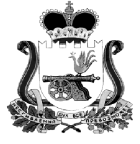 КРАСНИНСКАЯ РАЙОННАЯ ДУМАРЕШЕНИЕот ___ апреля 2024 года                                                                                      № ___Об утверждении перечня имущества, являющегося государственной собственностью Смоленской области и передаваемого в собственность муниципального образования «Краснинский район» Смоленской областиВ соответствии с Законом Смоленской области от 21.02.2002 года №22-з «О порядке управления и распоряжения государственной собственностью Смоленской области», постановлением Правительства Российской Федерации от 13.06.2006 № 374 «О перечнях документов, необходимых для принятия решения о передаче имущества из федеральной собственности в собственность субъекта Российской Федерации или муниципальную собственность, из собственности субъекта Российской Федерации в федеральную собственность или муниципальную собственность, из муниципальной собственности в федеральную собственность или собственность субъекта Российской Федерации», Положением «О порядке управления и распоряжения имуществом, находящимся в муниципальной собственности муниципального образования «Краснинский район» Смоленской области», утвержденным решением Краснинской районной Думы от 09.06.2017 года №81, обращением Администрации муниципального образования «Краснинский район» Смоленской области, Краснинская районная ДумаРЕШИЛА:1. Утвердить прилагаемый перечень имущества, являющегося государственной собственностью Смоленской области и передаваемого в собственность муниципального образования «Краснинский район» Смоленской области.Приложение к решениюКраснинской районной Думыот _________2024 г. №____ПЕРЕЧЕНЬимущества, являющегося государственной собственностью Смоленской области и подлежащего передаче в собственность муниципального образования«Краснинский район» Смоленской областиПояснительная записка.Департамент Смоленской области по образованию и науке направил в адрес Администрации муниципального образования «Краснинский район» Смоленской области переченьимущества, являющегося государственной собственностью Смоленской области ипередаваемого в собственность муниципального образования «Краснинский район» Смоленской области:Проект разработан в соответствии с областным законом от 27.02.2002 года №22-з «О порядке управления и распоряжения государственной собственностью Смоленской области» и постановлением Правительства Российской Федерации от 13.06.2006 № 374 «О перечнях документов, необходимых для принятия решения о передаче имущества из федеральной собственности в собственность субъекта Российской Федерации или муниципальную собственность, из собственности субъекта Российской Федерации в федеральную собственность или муниципальную собственность, из муниципальной собственности в федеральную собственность или собственность субъекта Российской Федерации». На основании вышеперечисленного   Администрация муниципального образования «Краснинский район» Смоленской области просит утвердить перечень имущества, являющегося государственной собственностью Смоленской областии подлежащего передаче в муниципальную собственность муниципального образования «Краснинский район» Смоленской области. Имущество в дальнейшем будет передано в оперативное управление муниципальным бюджетным общеобразовательным учреждениям  Краснинского района Смоленской области. Заместитель Председателя Краснинской районной ДумыГлава муниципального образования «Краснинский район» Смоленской области                                                                       _____________ Н.Е. Алипенкова_____________ С.В. Архипенков№ п/пНаименование товараИндивидуализирующие характеристики имуществаКоличество, шт.Стоимость, руб.1Учебная литература 2023ГК №А0066153 от 14.08.2023г.3025 492-502Учебная литература 2023ГК №А0081311 от 01.09.2023г.12681 434-103Учебная литература 2023ГК №зз-10762 от 18.05.2023г.542234 896-204Учебная литература 2023ГК №15965 от 10.08.2023г.17794 789-75№ п/пНаименование товараИндивидуализирующие характеристики имуществаКоличество, шт.Стоимость, руб.1Учебная литература 2023 ГК №А0066153 от 14.08.2023г.3025 492-502Учебная литература 2023ГК №А0081311 от 01.09.2023г.12681 434-103Учебная литература 2023 ГК №зз-10762 от 18.05.2023г.542234 896-204Учебная литература 2023 ГК №15965 от 10.08.2023г.17794 789-75